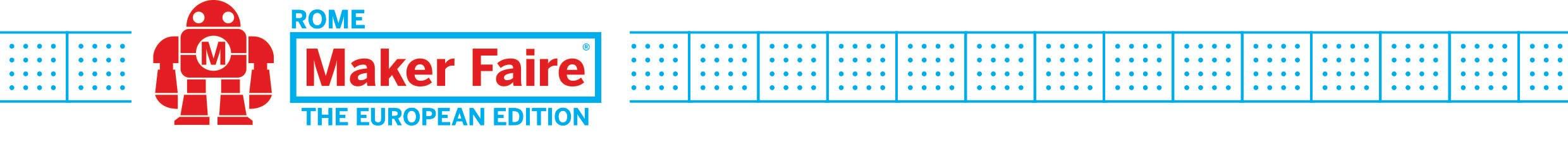 Comunicato stampa“Fast Forward – The Future in the Making”: giovedì 7 ottobre l’Opening Conference di Maker Faire Rome 2021 al Gazometro OstienseDue ore di storie di innovazione raccontate da speaker di rilievo internazionale Sarà presente Roya Mahboob, prima Ceo e donna imprenditrice in Afghanistan, fondatrice del team di robotica femminile Afghan DreamersIntervengono anche i ministri Di Maio e DadoneRoma, 6 ottobre 2021 – Storie di innovazione e creatività con lo sguardo rivolto al futuro raccontate da speaker internazionali di grande rilievo: l’appuntamento da non perdere è fissato per domani, giovedì 7 ottobre alle ore 17 al Gazometro Ostiense (ingresso da Via del Commercio 9/11) con la Opening Conference di Maker Faire Rome.Tema di quest’anno “Fast Forward - The Future in The Making” e sarà l’occasione per riflettere e discutere, in particolar modo, sul tema del Design inteso come “turbine di trasformazione sociale”, come infrastruttura fondante di un nuovo vivere individuale e collettivo tra fisico e digitale “che ha la capacità di dare senso, significato, ragione di esistere alle cose”.  La serata prevede la partecipazione di ospiti illustri tra i quali Roya Mahboob, imprenditrice afghana, Ceo di Digital Citizen Fund, un’organizzazione no profit che si dedica ad aiutare le ragazze e le donne nei Paesi in via di sviluppo ad accedere alla tecnologia. Il suo lavoro si concentra sull’alfabetizzazione digitale per colmare il divario tra istruzione e mercato del lavoro. Roya Mahboob, nominata tra le 100 persone più influenti al mondo dalla rivista Time nel 2013, è anche fondatrice di Afghan Dreamers, il team di robotica femminile fondato nel 2017 ad Herat. Con lei parteciperanno alla Opening Conference di MFR 2021 altre due donne afghane e sue collaboratrici, Mahbooba Islami, laureata in Medicina a Herat e mentor a distanza per Afghan Dreamers e Digital Citizen Fund e Azada Barakzai, laureata in Ingegneria civile e anche lei mentor per Afghan Dreamers. Tra gli altri relatori di prestigio internazionale della Opening figurano poi Hiroaki Kitano, Presidente e Ceo di Sony Computer Science Laboratories e Presidente del Systems Biology Institute a cui è affidato l’Opening speech; Marinella Levi, Docente di Scienza e Tecnologia dei Materiali al Politecnico di Milano; Raffi Tchakerian, designer e Docente al Dubai Institute of Design and Innovation; Sofia Crespo, artista ed esperta di tecnologie ispirate alla biologia, Enrico Bassi, Direttore di OpenDot Milano;  Sheila Scerba, esperta di politiche di sviluppo locale e di formazione professionale; Sonia Massari, Direttore Accademico di Future Food Academy e cofondatrice di FORK (Food Design Opportunities Research Knowledge); Eliana De Marchi, Responsabile dell’Eni Magnetic Fusion Energy Dept. sin dalla sua creazione nel 2018 e come parte del Divertor Tokamak Test Facility Team è responsabile della valorizzazione delle Tecnologie Innovative, Leonardo Durante, docente di Sistemi Automatici e Controlli all’ITIS Enrico Fermi di Roma, Stefano Micelli, Professore di Economia e Gestione delle Imprese all’Università Ca’ Foscari di Venezia, Steven Jepeal, fondatore della startup Allium Engineering, Michelle J. Johnson, professore associato di ruolo di Medicina fisica e riabilitazione presso l’Università della Pennsylvania, Nir Goldstein, amministratore delegato di “The Good Food Institute Israel”, organizzazione globale no profit leader mondiale nelle tecnologie proteiche alternative, Tommaso Ghidini, Capo della Divisione Strutture, Meccanismi e Materiali dell’ESA e Luca Parmitano, colonnello dell’Aeronautica Militare Italiana e astronauta dell’ESA.La conferenza sarà arricchita anche da prestigiosi interventi istituzionali come quello del Ministro per gli Affari Esteri e Cooperazione Internazionale, Luigi Di Maio e del Ministro per le Politiche Giovanili, Fabiana Dadone. Condurrà la Opening Conference Diletta Parlangeli, giornalista Rai.La Opening Conference si potrà seguire in live streaming sul sito di Maker Faire Rome (www.makerfairerome.eu).   “Maker Faire Rome - The European Edition” è l’evento europeo più importante dedicato all'innovazione e alla creatività promosso e organizzato dalla Camera di Commercio di RomaPer info: press@makerfairerome.eu 